フォローアップセミナー2023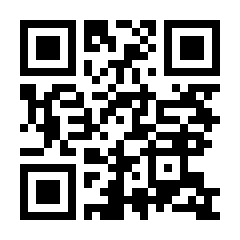 開催日  令和５年１２月１７日（日）　受付:午前９時２０分～午前９時４０分～午前12時００分　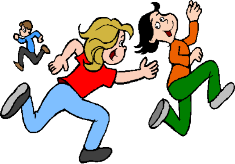 会　場　  千葉県総合スポーツセンター・宿泊棟大ホール内　容　　“県レク発祥のピーナッツボールを創ろう”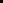 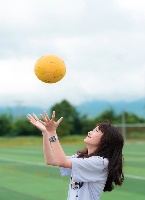 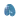 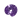 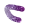 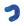 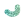 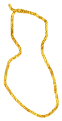 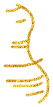 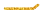 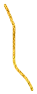 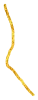 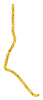 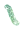 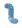 講　師　　NPO法人千葉県レクリエーション協会人材育成委員会持ち物　　運動できる服装・水筒・タオル等　　※新型コロナ感染症拡大防止のために、手指消毒、検温をお願いすることもあります。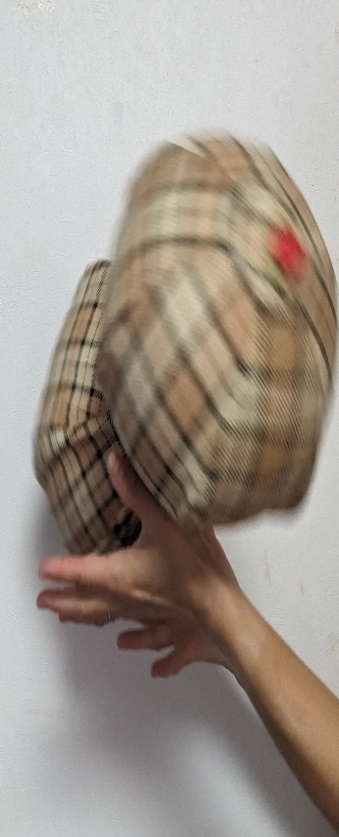 参加者　  先着２０名限定　参加費　　日本レクリエーション協会公認資格をお持ちの方又は学生５００円その他の方　１，０００円◆申込み締切日１２月１０日必着　　　　フォローアップセミナー2023　申し込み（令和５年１２月１０日）氏名〒住所電話資格名１２３